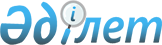 Ескелді ауданы әкімдігінің 2017 жылғы 29 мамырдағы "Пробация қызметі есебінде тұрған адамдарды жұмысқа орналастыру үшін жұмыс орындарына квота белгілеу туралы" №105 қаулысының күшін жою туралыЖетісу облысы Ескелді ауданы әкімдігінің 2024 жылғы 20 ақпандағы № 35 қаулысы. Жетісу облысы Әділет департаментінде 2024 жылы 21 ақпанда № 144-19 болып тіркелді
      Қазақстан Республикасының "Құқықтық актілер туралы" Заңының 27-бабына сәйкес,, Ескелді ауданы әкімдігі ҚАУЛЫ ЕТЕДІ:
      1. Ескелді ауданы әкімдігінің 2017 жылғы 29 мамырдағы "Пробация қызметінің есебінде тұрған адамдарды жұмысқа орналастыру үшін жұмыс орындарына квота белгілеу туралы" №105 қаулысының (Нормативтік құқықтық актілерді мемлекеттік тіркеу тізілімінде № 112787 болып тіркелген) күші жойылды деп танылсын.
      2. Осы қаулы оның алғашқы ресми жарияланған күнінен кейін күнтізбелік он күн өткен соң қолданысқа енгізіледі. 
					© 2012. Қазақстан Республикасы Әділет министрлігінің «Қазақстан Республикасының Заңнама және құқықтық ақпарат институты» ШЖҚ РМК
				
Е. Ахметов
